ECOLE A LA MAISONPERIODE 5Parents : Pendant ces semaines de fermeture d’école n’hésitez pas à :Cuisiner avec votre enfant, expliquez-lui ce que vous faites en nommant vos actions, les objets utilisés, faites-le participer. Recette d’un gâteau tout simple au chocolat : http://laclassedeluccia.eklablog.com/recettes-pour-paques-a184831962Jouez à des jeux de société, de construction, ou autres tout en parlant avec lui.Jouez au jeu de Jacques a dit pour travailler la concentration, les parties du corps.Faites-lui faire des puzzlesFaites avec lui des jeux de constructions, lancez-lui des défis (la plus grande tour, construire 1, 2, 3, …tours ; une petite, une grande, une moyenne tour, …)N’hésitez pas à refaire les exercices avec votre enfant.Les faire dessiner, colorier et expliquer leurs dessins.Sortir, courir, faire du vélo, de la trottinette, du roller, …Observer les petites bêtes, les fleurs, les feuilles, etc.RITUELS QUOTIDIENActivités artistiques : Chanter, réciter des comptinesExplorer le monde :  La météo : Décrire le ciel. Pleut-il ? Y a-t-il du vent ? Des nuages ? Fait-il froid ? Chaud ? Y a-t-il du soleil ?Lecture offerte : lire des livres à votre enfant, lui raconter et lui faire raconter, décrire les images, les personnages, nommer les couleurs, ...Histoires à écouter : https://www.franceinter.fr/emissions/une-histoire-et-oliNumération : compter avec votre enfant, faite chanter la comptine numériqueLe calendrier : Cocher la date du jour sur le calendrier fourni et faire dire à l’enfant quel jour nous sommesLecture : Réciter les lettres de l’alphabetActivités à travailler tous les jours :LE CALENDRIER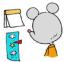 Coche chaque jour qui passe sur ton calendrier :Phrases à construire chaque jour avec l’enfant :Aujourd’hui nous sommes …………. (Lundi 1 juin 2020)Hier nous étions …………………… (Dimanche 31 juin 2020)Demain nous serons …………………… (Mardi 2 juin 2020)2) Numération :Récite la comptine numérique aussi loin que tu le peux… 1, 2, 3, …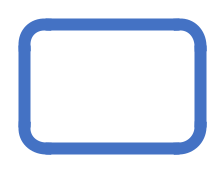 Je suis arrivé.e jusqu’à3) Langage écrit : connaitre les lettres minuscules.
Observer les lettres dans le tableau. 
Présenter les 6 nouvelles lettres en majuscules et en dessous les minuscules. 
Bien les regarder, voir que le o et le p minuscules ressemblent à la lettre majuscule. Le m et le n sont fait de ponts : 2 ponts pour le m et un pont pour le n. Il faut apprendre les 5 lettres.Semaine 3LUNDI 2 JUIN 2020 (Férié)- Travailler les activités 1 (le calendrier), 2 (réciter la comptine numérique) et 3 (les lettres minuscules).Cette semaine, nous allons préparer la fête des mères.MARDI 2 JUIN 2020- Travailler les activités 1 (le calendrier), 2 (réciter la comptine numérique) et 3 (les lettres minuscules).4) Langage écrit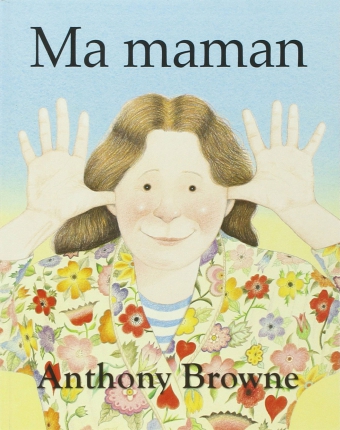 Ecoute et regarde l’histoire « Ma maman » d’Anthony Browne.Clic sur ce lien pour l’écouter : https://www.youtube.com/watch?v=rLWD4IvrIZU5) GraphismeEntraine-toi à écrire MA MAMAN plusieurs fois puis écris-le sur les traits dans le poème. Le poème se trouve ci-dessous (à imprimer ou à recopier sur une feuille blanche). Colorie les cœurs qui sont en bas du poème.Commencer à apprendre le poème (demandez à votre enfant de répéter les phrases après vous).                                  MA MAMAN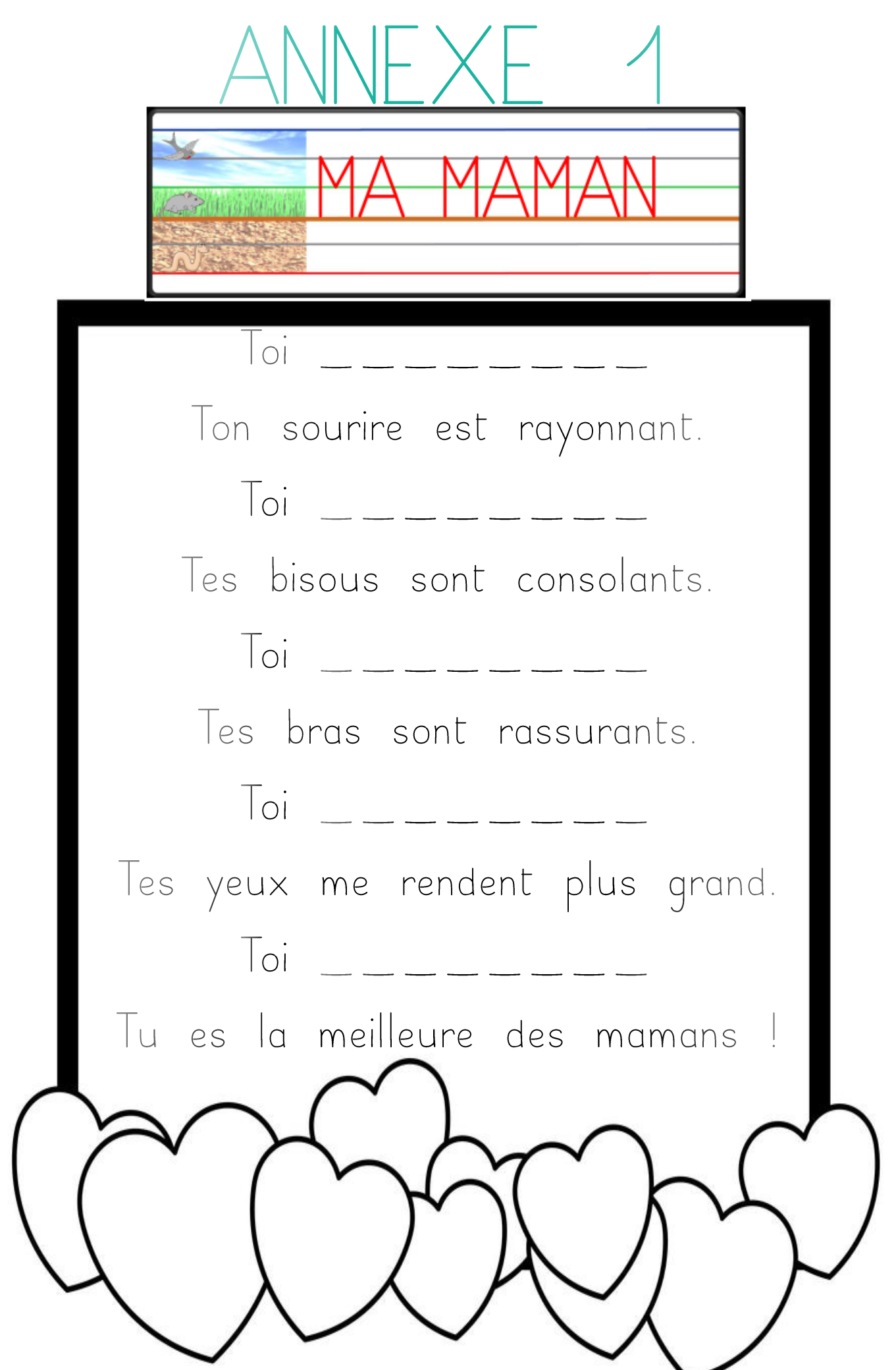 6) Découvrir le monde : le vivant, la matière et les objets
Objectif : Travailler avec le bac à eau : transvasement et flottaison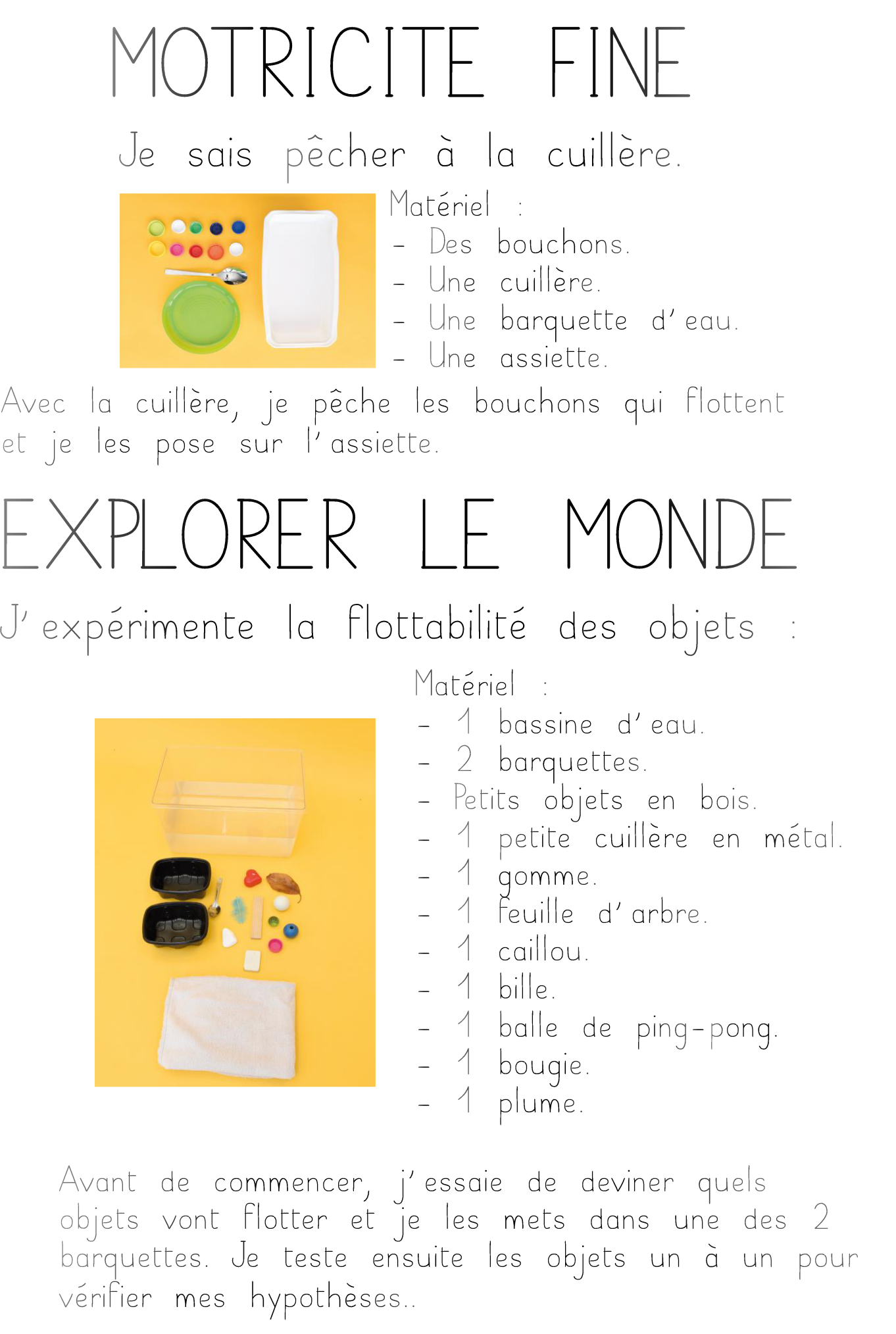 JEUDI 4 JUIN 2020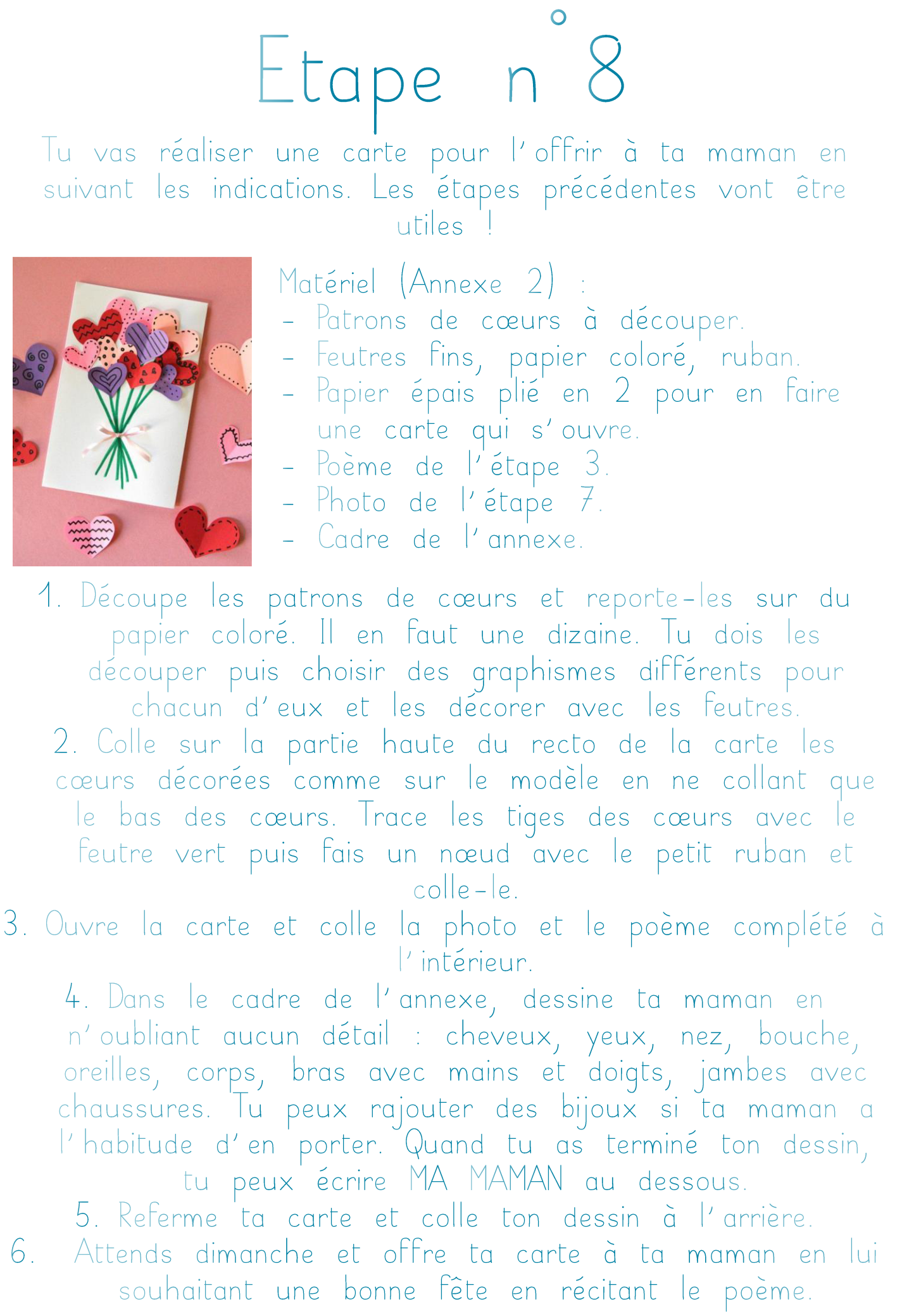 Tu vas réaliser une carte pour l’offrir à ta maman en suivant les indications.Matériel :
- Patrons de cœurs à découper (annexe 2)
- Feutres fins, papier coloré, ruban
- Papier épais plié en 2 pour en faire une carte qui s’ouvre
- Poème
Apprendre le poème (demandez à votre enfant de répéter les phrases après vous).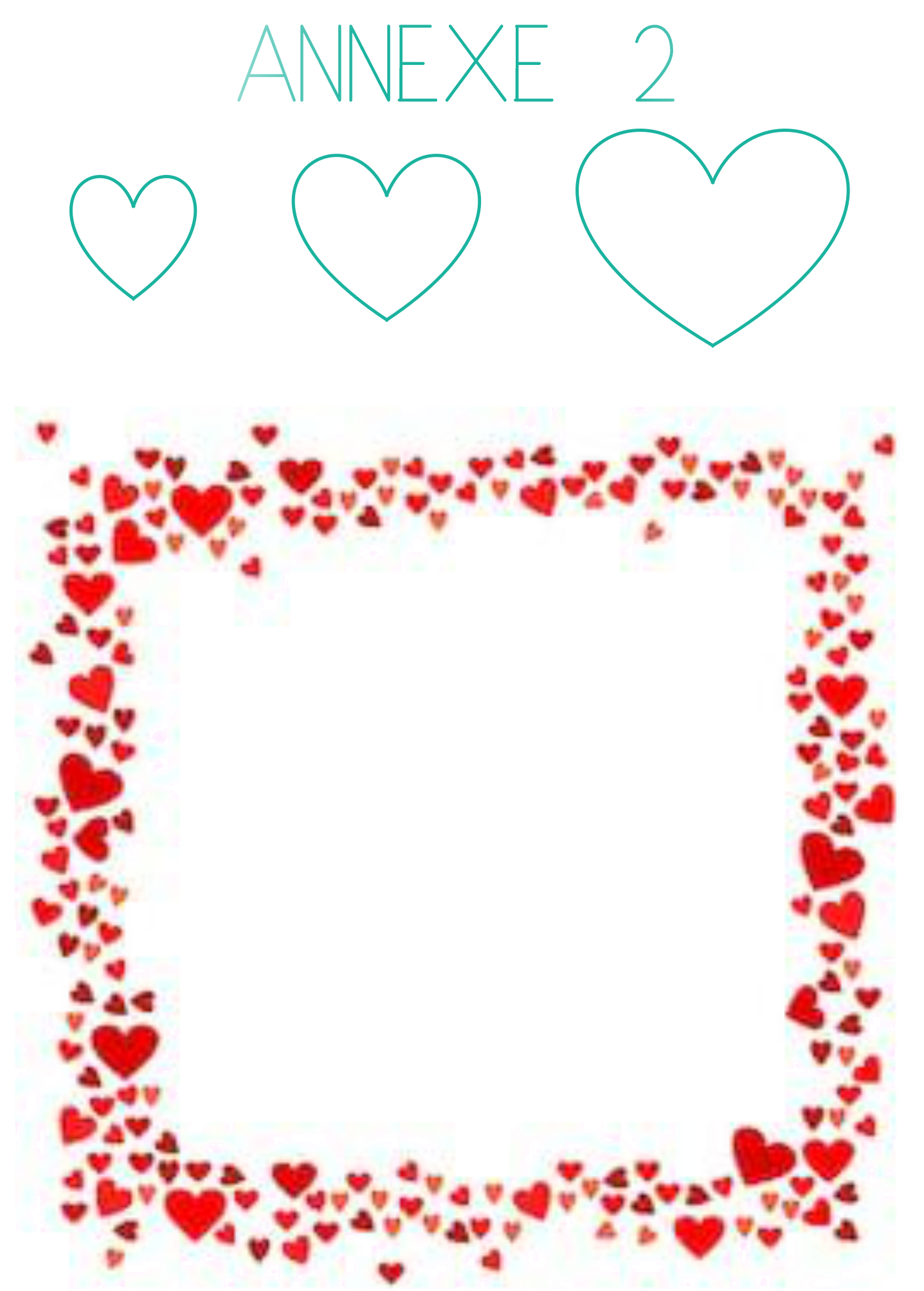 VENDREDI 5 JUIN 2020- Travailler les activités 1 (le calendrier), 2 (réciter la comptine numérique) et 3 (les lettres minuscules).4) NUMERATION :Nomme les chiffres et entoure ceux que tu reconnais❖6	2	1	4	5	3❖4	3	5	2	6	1❖5	1	6	4	2	35) ECRITURE : Dictée de lettres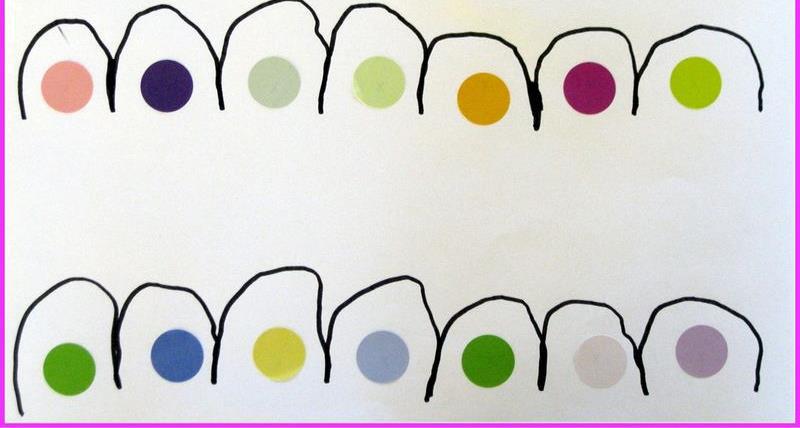 Un adulte dicte les lettres qu’il souhaite à l’enfant qui doit les écrire en majuscule.(Attention en Moyenne Section, votre enfant ne connaît pas forcément encore toutes les lettres)6) Graphisme : les pontsOn continue de s’entrainer à tracer des ponts. Attention les ponts doivent être collés..Si vous avez une pochette plastique et un feutre effaçable, vous pouvez mettre la fiche à l’intérieur, votre enfant peut s’entrainer et effacer plusieurs fois….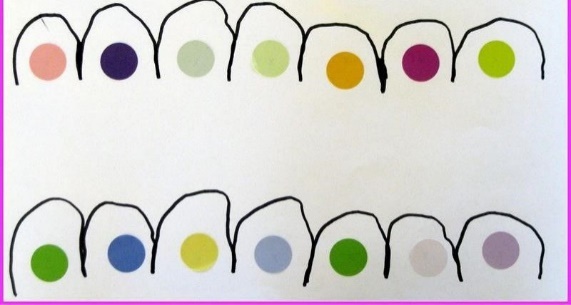 Le résultat espéré…Trace des ponts serrés au-dessus des ronds puis dans le modèle.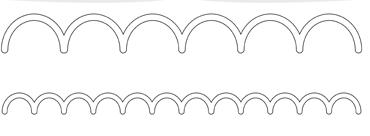 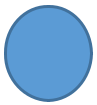 JUIN 2020JUIN 2020JUIN 2020JUIN 2020JUIN 2020JUIN 2020JUIN 2020JUIN 2020LUNDIlundiMARDImardiMERCREDImercrediJEUDIjeudiVENDREDIvendrediSAMEDIsamediDIMANCHEdimanche123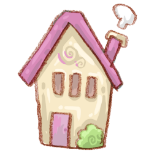 456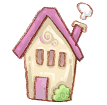 789101112131415161718192021222324252627282930LMNOPlmnop